Советы психологаКак разговаривать с детьми?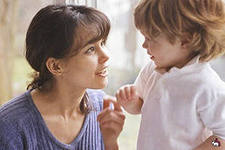    Как со взрослыми, но с учетом возраста, с юмором, не довлеть над детьми, уважать их мнение; быть с ребенком откровенным, чтобы вызвать его откровенность, по-дружески, стараться не задеть его самолюбия, чтобы он чувствовал себя партнером в разговоре.   Быть мудрым старшим товарищем, другом, создавать игровые ситуации, в которых взрослый является не явным для ребенка лидером, чтобы направлять разговор в нужное русло.   Воспитывать ненавязчиво, помогать советом, внимательно и с любовью выслушивать, переживая то, о чем рассказывает маленький человек.Как с детьми спорить?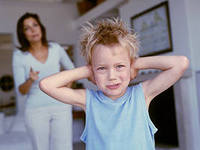    , аналогии из своего опыта и из подобных ситуаций, известных вам. Убеждать ребенка в совей доброжелательности. В какой-то момент спора постараться посмотреть на предмет спора с другой стороны – может, взрослый не прав. Поинтересоваться Определить  предмет спора. Выяснить, почему ребенок имеет другое мнение, как он к нему пришел? Стараться во время спора держаться спокойно, не выказывая своего превосходства. Разговаривать доброжелательно, стараться не перебивать, выслушивать любое мнение, приводить примеры, сравнениямнением его друзей о предмете спора.   Самое главное – чтобы получился диалог и расстаться со «Спорщиком» не на раздражительной ноте, а доброжелательно. Постараться исчерпать вопрос, но если не получается, отложить спор на время, а пока еще поразмышлять обеим сторонам.Как с детьми делить радость?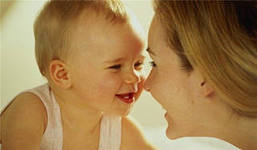    Излучать радость даже в трудных ситуациях, не падать духом, вести за собой; направить желания детей в реальность, обеспечить безопасное проявление эмоций. Искренне радоваться вместе с детьми, уменьшить дистанцию. Искать и находить больше поводов для положительных эмоций во всех сторонах жизни, особенно с воспитательной целью.   Устроить шумный праздник  с песнями, играми, пригласить гостей, усадить всех за стол.Как с детьми делить печаль?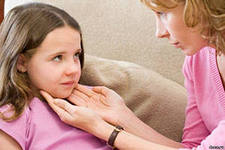    Обнять, прижать к себе, утешить, успокоить, приласкать, побеседовать по душам (вспомнить свой опыт), пригласить к себе домой, дать  надежду, вспомнить песню («Неизвестно, кому повезло»); разделить печаль в семейном горе. Помочь ребенку понять, что хороших людей больше, чем плохих; спеть песню, рассказать анекдот, пошутить.   Не сюсюкать, спеть что-то грустное, внимательно выслушать и найти тему близкую, но не грустную, с хорошим завершением; устроить чаепитие и тихонько поговорить.Как оставаться самим собой и радоваться жизни?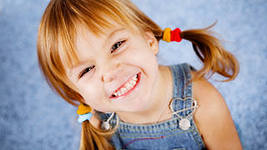    Создать ситуацию, раствориться в ней, остаться над ситуацией. Важны интуиция, искренность, чувство сопричастности.